Al Dirigente ScolasticocodiceMIUR@istruzione.itOggetto: istanza di accesso agli atti (Legge n. 241 del 7/8/1990 e successive modifiche e integrazioni)Il/la sottoscritto/a____________________________________________________________________					Cognome 				Nomenato/a il ________________________ a _________________________prov.________________residente in __________________________ via/piazza_________________________n°_______tel./cell __________________________ e-mail_________________________ IN QUALITÀ DI:□ diretto interessato□ delegato□ legale rappresentante della persona giuridica/associazione denominata:_________________________________________________________________________CHIEDEai sensi dell’art. 22 e seguenti della L. 241/90 e successive modifiche e integrazioni di potere esercitare il proprio diritto d’accesso ai documenti amministrativi mediante:□ la presa visione □ il rilascio di copia: 		□ semplice			□ conforme all’originaledel seguente atto amministrativo (N.B.: indicare dettagliatamente l'atto o i documenti richiesti o fornire ogni riferimento utile per la sua individuazione):_________________________________________________________________________________________________________________________________________________________________________________________________________________________________per la seguente motivazione:_______________________________________________________________________________________________________________________________________________________________________________________________________________________________________Si informa che la sola presa visione è gratuita, salvo i diritti di ricerca d’archivio lì dove la richiesta comporti attività di ricerca, individuazione e/o estrazione dei documenti dal sistema di archivio fisico o digitale, causando un aggravio di lavoro all'ufficio competente.Nel caso in cui fosse richiesto il rilascio di semplice copia o di copia conforme all’originale è necessario corrispondere il pagamento dell’imposta di bollo ed in aggiunta i diritti di ricerca d’archivio lì dove la richiesta comporti attività di ricerca, individuazione e/o estrazione dei documenti dal sistema di archivio fisico o digitale, causando un aggravio di lavoro all'ufficio competente.I pagamenti devono essere effettuati attraverso PagoPA.DICHIARA(consapevole che ai sensi dell’articolo 76 del D.P.R. n. 445/2000 chiunque rilasci dichiarazioni mendaci, formi atti falsi o ne faccia uso nei casi previsti dalla stessa normativa, è punito ai sensi del codice penale e delle leggi speciali in materia e che i benefici eventualmente conseguiti in seguito al provvedimento emanato sulla base di dichiarazioni non veritiere, decadono).- che, ai sensi del comma 1, lett. b) dell’art. 22 della legge 7/8/1990 n. 241, sussiste il seguente interesse diretto, concreto e attuale inerente ad una situazione giuridicamente tutelata e collegata al documento al quale è chiesto l’accesso:_______________________________________________________________________________________________________________________________________________________________________________________________________________________________________ - di essere delegato da:_____________________________________________________________________________SI ALLEGA COPIA DI UN DOCUMENTO DI D’IDENTITA’Data, _______________________									Firma del Richiedente								 ______________________________Si rende noto che potrà essere inviato avviso a eventuali controinteressati.L’Amministrazione, se individua soggetti controinteressati, di cui all'articolo 22, comma 1, lettera c), della legge 7 agosto1990, n. 241, darà comunicazione della richiesta agli stessi, mediante invio di copia con raccomandata con avviso di ricevimento, o per via telematica per coloro che abbiano consentito tale forma di comunicazione. Entro dieci giorni dalla ricezione di detta comunicazione, i controinteressati possono presentare una motivata opposizione, anche per via telematica, alla richiesta di accesso. Decorso tale termine, la pubblica amministrazione provvede sulla richiesta, accertata la ricezione della comunicazione di cui sopra.Per quanto riguarda i diritti degli interessati si fa riferimento a quanto previsto dal Titolo II del D.Lgs. 196/2003.La copia conforme è sempre soggetta all’imposta di bollo, tranne i casi di esenzione previsti dalla tab. B del D.P.R. 642/1972 che saranno dichiarati e valutati in fase di autenticazione.Il rilascio di copia semplice o copia autenticata èsubordinata al pagamento del costo di riproduzione (art. 25 legge 241/90).INFORMATIVA AI SENSI DELL’ART. 13 DEL D.Lgs. 196/2003In qualità di titolare del trattamento dei dati personali, La informiamo che i dati raccolti attraverso la compilazione del modulo per la dichiarazione sostitutiva di certificazione o di atto di notorietà vengono trattati per scopi strettamente inerenti alla verifica delle condizioni per il riconoscimento del diritto d’accesso, secondo quanto previsto dalle disposizioni di legge e regolamentari vigenti.I dati possono essere comunicati ai soggetti istituzionali nei soli casi previsti dalle disposizioni di legge o di regolamento, o a terzi interessati nel rispetto della normativa disciplinante l’accesso. I dati da Lei forniti verranno trattati sia utilizzando mezzi elettronici o comunque automatizzati, sia mezzi cartacei.I dati da Lei forniti potranno essere utilizzati al fine della verifica della esattezza e veridicità delle dichiarazioni rilasciate, nelle forme e nei limiti previsti dal DPR. 445/2000 (cd. T.U. sulla documentazione amministrativa, recante norme sulla autocertificazione). Le ricordiamo che, in qualità di interessato, Lei può esercitare in qualsiasi momento i diritti previsti dall’art. 7 del Codice Privacy, rivolgendosi al Dirigente Responsabile.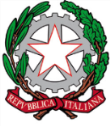 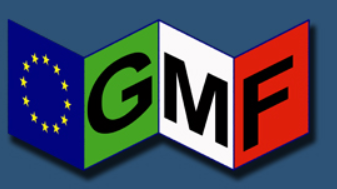 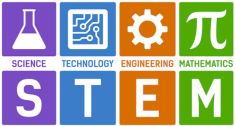 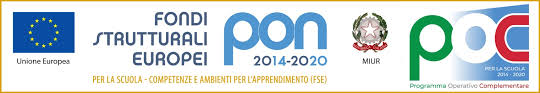 Scuola Secondaria di I grado Statale “Gesmundo - Moro – Fiore”Sede centrale: Plesso Gesmundo Via Salamone 29 - Plesso Moro-Fiore Via Casalicchio 36 - 70038 Terlizzi (BA) - Tel. 080 3511958 e-mail: bamm290002@istruzione.it - e-mail PEC: bamm290002@pec.istruzione.it - Sito WEB di Istituto: https://www.gesmundomorofiore.edu.it/ Codice Meccanografico: BAMM290002 - Codice Fiscale: 93437870723 - Codice Univoco d’Ufficio UFZTGG Scuola Secondaria di I grado Statale “Gesmundo - Moro – Fiore”Sede centrale: Plesso Gesmundo Via Salamone 29 - Plesso Moro-Fiore Via Casalicchio 36 - 70038 Terlizzi (BA) - Tel. 080 3511958 e-mail: bamm290002@istruzione.it - e-mail PEC: bamm290002@pec.istruzione.it - Sito WEB di Istituto: https://www.gesmundomorofiore.edu.it/ Codice Meccanografico: BAMM290002 - Codice Fiscale: 93437870723 - Codice Univoco d’Ufficio UFZTGG Scuola Secondaria di I grado Statale “Gesmundo - Moro – Fiore”Sede centrale: Plesso Gesmundo Via Salamone 29 - Plesso Moro-Fiore Via Casalicchio 36 - 70038 Terlizzi (BA) - Tel. 080 3511958 e-mail: bamm290002@istruzione.it - e-mail PEC: bamm290002@pec.istruzione.it - Sito WEB di Istituto: https://www.gesmundomorofiore.edu.it/ Codice Meccanografico: BAMM290002 - Codice Fiscale: 93437870723 - Codice Univoco d’Ufficio UFZTGG Scuola Secondaria di I grado Statale “Gesmundo - Moro – Fiore”Sede centrale: Plesso Gesmundo Via Salamone 29 - Plesso Moro-Fiore Via Casalicchio 36 - 70038 Terlizzi (BA) - Tel. 080 3511958 e-mail: bamm290002@istruzione.it - e-mail PEC: bamm290002@pec.istruzione.it - Sito WEB di Istituto: https://www.gesmundomorofiore.edu.it/ Codice Meccanografico: BAMM290002 - Codice Fiscale: 93437870723 - Codice Univoco d’Ufficio UFZTGG 